	   Emmaus 2017-2018 School Calendar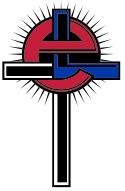 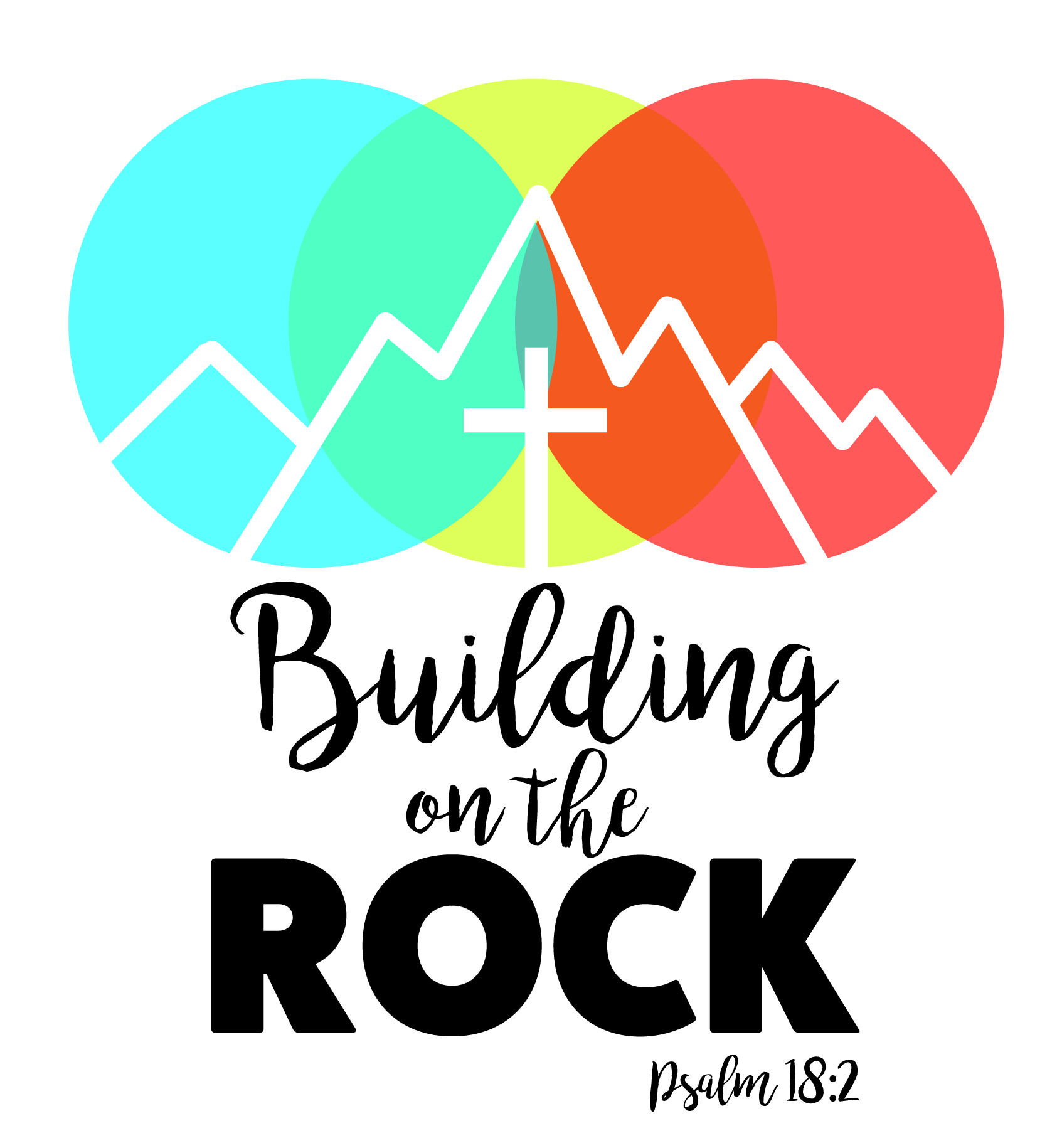 July 2017July 2017July 2017July 2017July 2017July 2017July 2017January 2018January 2018January 2018January 2018January 2018January 2018January 2018SMTWTFSSMTWTFS1-5 – Christmas Vacation11234568 – Classes Resume23456787891011121310 – Report Cards Issued91011121314151415161718192012 – Half Day of School161718192021222122232425262712-13 – ALA BB Invitational232425262728292829303115 – Civil Rights Day – No School303126-29 – Winter Break – No School     (San Diego BB Tournament)August 2017August 2017August 2017August 2017August 2017August 2017August 2017February 2018February 2018February 2018February 2018February 2018February 2018February 2018SMTWTFSSMTWTFS123451 – School registration and12316 – Valley Teachers’ In-Service6789101112    information meeting 6pm45678910     No School131415161718195 – School cleaning 8am-Noon1112131415161719 – Presidents’ Day – No School202122232425269-10 – Meet the teacher nights 1819202122232424 – B Basketball Jamboree2728293031       5-7pm2526272816 – 1st Day of School (half day)September 2017September 2017September 2017September 2017September 2017September 2017September 2017March 2018March 2018March 2018March 2018March 2018March 2018March 2018SMTWTFSSMTWTFS2-3 – BCLAL BB Tournament124 – Labor Day – No School1232 – International Pancake Day34567898 – Grandparents’ Day456789109 – End of 3rd Quarter (40 days)1011121314151613 – Picture Day1112131415161712-16 – Spring Break – No School171819202122231819202122232421 – Report Cards Issued242526272829302526272829303123 – BB Shootout28 – ½ Day 12:00 PM dismissal     29-30 – Easter Vacation – No                       SchoolOctober 2017October 2017October 2017October 2017October 2017October 2017October 2017April 2018April 2018April 2018April 2018April 2018April 2018April 2018SMTWTFSSMTWTFS12 – End of 1st Quarter (41 days)123456713-16 – Fall Break – No School12345672 – Easter Vacation – No School89101112131418 – Report Cards Issued8910111213143 – Classes Resume      1516171819202123-26 – P/T Conferences151617181920212223242526272825 – Picture Retakes2223242526272829303131 – Reformation Celebration2930November 2017November 2017November 2017November 2017November 2017November 2017November 2017May 2018May 2018May 2018May 2018May 2018May 2018May 2018SMTWTFSSMTWTFS12341-3 – AZ/CA Teachers’ 1234518 – Family Entertainment Night567891011     Conference – No School678910111224 – Last Day of School1213141516171810 – Veterans Day Celebration13141516171819     End of 4th Quarter (46 days)1920212223242522 – Half Day of School20212223242526     Report Cards Issued262728293023-24 – Thanksgiving Break – No 272829303124 – Graduation 6pm       SchoolDecember 2017December 2017December 2017December 2017December 2017December 2017December 2017June 2018June 2018June 2018June 2018June 2018June 2018June 20189 – A Night in BethlehemSMTWTFS1210 – Preschool-Kindergarten124-7 – VBS3456789     Christmas Service345678911-13 – District Convention1011121314151622 – ½ Day 12:00 PM dismissal1011121314151617181920212223     End of 2nd Quarter (44 days)171819202122232425262728283024 – Grades 1-8 Christmas 2425262728293031     Service 4:00pm25-31 – Christmas Vacation